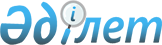 О воинских символах Вооруженных Сил Республики КазахстанУказ Президента Республики Казахстан от 18 июля 1996 г. N 3068.
      В целях установления воинских символов Вооруженных Сил Республики Казахстан постановляю: 
      1. Установить, что воинскими символами Вооруженных Сил Республики Казахстан являются: 
      1) флаги видов Вооруженных Сил Республики Казахстан (Сухопутных войск, Военно-Воздушных Сил, войск Противовоздушной обороны и Военно-Морских Сил); 
      2) боевые знамена воинских частей Вооруженных Сил Республики Казахстан; 
      3) Символ Вооруженных Сил Республики Казахстан. 
      2. Утвердить: 
      1) изображение и описание флагов видов Вооруженных Сил Республики Казахстан (схематическое, цветное изображение и текст описания прилагаются); 
      2) изображение и описание Боевого Знамени воинской части (схематическое, цветное изображение и текст описания прилагаются); 
      3) изображение Символа Вооруженных Сил Республики Казахстан (схематическое, цветное изображение прилагаются); 
      4) Положение о Боевом Знамени воинской части (прилагается). 
      3. Установить, что: 
      1) изготовление флагов видов Вооруженных Сил Республики Казахстан, боевых знамен воинских частей и Символа Вооруженных Сил Республики Казахстан осуществляется при наличии соответствующей лицензии, выдаваемой в установленном законодательством порядке; 
      2) граждане Республики Казахстан, а также лица, находящиеся на территории Республики Казахстан, обязаны чтить флаги Вооруженных Сил, боевые знамена воинских частей и Символ Вооруженных Сил Республики Казахстан; 
      3) воины Вооруженных Сил Республики Казахстан, а также граждане, призванные на воинские сборы, обязаны чтить флаги видов Вооруженных Сил Республики Казахстан, боевые знамена воинских частей и Символ Вооруженных Сил Республики Казахстан, самоотверженно и мужественно защищать боевые знамена в бою и не допускать захвата их противником; 
      4) лица, виновные в надругательстве над флагами видов Вооруженных Сил Республики Казахстан, боевыми знаменами воинских частей и Символом Вооруженных Сил Республики Казахстан, несут ответственность в соответствии с законодательством Республики Казахстан. 
      4. Определить, что: 
      1) флаги видов Вооруженных Сил Республики Казахстан представляют собой прямоугольное полотнище с изображением в его центре солнца с лучами, под которым - парящий орел. Изображения солнца, лучей и орла - цвета золота; 
      2) полотнища флагов Сухопутных войск и войск Противовоздушной обороны -голубого цвета, на полотнище флага Сухопутных войск слева с лицевой стороны и справа с обратной стороны в верхнем углу - пятиконечная звезда красного цвета, на полотнище Флага войск ПВО слева с лицевой стороны и справа с обратной стороны в верхнем углу в прямоугольнике с соотношением сторон к размеру полотнища 1:3 - прямоугольник с пятиконечной звездой красного цвета в центре с расходящимися от него лучами белого цвета; 
      3) полотнище Флага Военно-Воздушных Сил - голубого цвета, в верхней части которого симметрично по горизонтали изображение лучей белого цвета, слева с лицевой стороны и справа с обратной стороны в верхнем углу полотнища - пятиконечная звезда красного цвета; 
      4) полотнище Флага Военно-Морских Сил симметрично бело-голубого цвета по горизонтали, слева с лицевой стороны и справа с обратной стороны в верхнем углу полотнища - пятиконечная звезда красного цвета и якорь светло-голубого цвета; 
      5) отношение ширины флагов видов Вооруженных Сил к его длине 1:2; 
      6) флаги видов Вооруженных Сил Республики Казахстан и их изображения, независимо от размеров, должны в точности соответствовать цветному и схематическому изображению эталонов флагов видов Вооруженных Сил Республики Казахстан, хранящихся в штабах видов Вооруженных Сил. 
      5. Установить, что: 
      1) флаги видов Вооруженных Сил Республики Казахстан поднимаются или устанавливаются (выносятся): на зданиях штабов видов Вооруженных Сил Республики Казахстан и штабов подчиненных им частей; в кабинетах командующих видами Вооруженных Сил Республики Казахстан; на военных кораблях и судах Республики Казахстан - согласно воинским уставам; в воинских соединениях и частях Вооруженных Сил - при принятии присяги; на торжественные заседания, посвященные государственным праздникам; на парады войск; 
      2) общевоинскими уставами Вооруженных Сил Республики Казахстан или нормативными актами Министра обороны Республики Казахстан могут предусматриваться и другие случаи обязательного выноса флагов видов Вооруженных Сил Республики Казахстан; 
      3) по случаю национального траура флаги видов Вооруженных Сил Республики Казахстан приспускаются на половину высоты флагштока в течение срока национального траура. 
      6. Определить, что Боевое Знамя воинской части представляет собой прямоугольное полотнище голубого цвета размером по длине 145 см и по ширине 115 см, обшитое с трех сторон золотистой шелковой бахромой. На лицевой стороне полотнища вышит Государственный герб Республики Казахстан, над ним надпись "Казакстан Республикасы", а по нижнему краю - девиз "Отан ушин". На обратной стороне полотнища вышита пятиконечная звезда с расположенным в центре контуром солнца с лучами, под которым - парящий орел. По верхнему краю полотнища вышит девиз "Миндет: абырой, ерлик", а по нижнему - наименование воинской части. Изображение Государственного герба, солнца, лучей и надписей - цвета золота, а пятиконечной звезды - цвета бордо. 
      7. Установить, что Порядок хранения, содержания и выноса Боевого Знамени определяется общевоинскими уставами Вооруженных Сил Республики Казахстан. 
      8. Определить, что Символ Вооруженных Сил Республики Казахстан представляет собой изображение пятиконечной звезды с контуром солнца и лучами в центре, под которым - парящий орел. В цветном изображении Символ Вооруженных Сил Республики Казахстан двух цветов: красно-бордового цвета и золота. Воспроизводимое изображение Символа Вооруженных Сил Республики Казахстан, независимо от его размеров, должно в точности соответствовать цветному или черно-белому изображению эталона Символа Вооруженных Сил Республики Казахстан, хранящегося в здании Министерства обороны Республики Казахстан. 
      9. Установить, что: 
      1) изображение Символа Вооруженных Сил Республики Казахстан, помещается: на зданиях Министерства обороны Республики Казахстан, штабов видов Вооруженных Сил Республики Казахстан, объединений, соединений, частей, военно-учебных заведений и учреждений Вооруженных Сил Республики Казахстан; в кабинете Министра обороны Республики Казахстан, в залах заседаний коллегии Министерства обороны Республики Казахстан и военных советов видов Вооруженных Сил Республики Казахстан, в актовых залах домов офицеров и солдатских клубов; 
      2) общевоинскими уставами Вооруженных Сил Республики Казахстан или нормативными актами Министра обороны Республики Казахстан могут предусматриваться и другие случаи обязательного воспроизведения изображения Символа Вооруженных Сил Республики Казахстан. 
      10. Правительству Республики Казахстан разработать и реализовать на постоянной основе комплекс мер по пропаганде воинских символов Вооруженных Сил Республики Казахстан, формированию у граждан и военнослужащих уважительного отношения к воинским символам Вооруженных Сил Республики Казахстан. 
      11. Министерству обороны Республики Казахстан привести требования общевоинских уставов и своих приказов в соответствие с настоящим Указом. 
      12. Настоящий Указ вступает в силу со дня подписания. 
      Президент
      Республики Казахстан
      Флаг Сухопутных войск состоит из полотнища, древка и шнура. 
      Полотнище Флага прямоугольное, размерами: по длине 2 м, по ширине 1 м, изготавливается из шелкового фая голубого цвета. По центру полотнища с лицевой и обратной стороны нашиты золотистым шелком контуры солнца с лучами и парящего орла. Центр диска солнца расположен на расстоянии 45 см от верхнего края полотнища. Размер изображения по высоте - 65 см, по ширине - 75 см. Слева с лицевой стороны и справа с обратной стороны верхней части полотнища изображение пятиконечной звезды красного цвета, размер между противоположными вершинами звезды - 30 см, центр звезды расположен на расстоянии 32 см от левого (правого) и 28 см от верхнего края полотнища. 
      С левой стороны полотнища имеется отверстие для вдевания его на древко, диаметр отверстия - 4 см. 
      Древко Флага деревянное, круглого сечения, диаметром 4 см. Древко окрашено в темно-коричневый цвет, лакировано и имеет на нижнем конце металлическое кольцо, а на верхнем - золотистого цвета фигурный наконечник. 
      Шнур Флага крученый, изготовлен из золотистого шелка, с двумя кистями по краям. Длина шнура - 270-285 см. 
      Флаг Военно-Воздушных Сил состоит из полотнища, древка и шнура с кистями. 
      Полотнище Флага прямоугольное, размерами: по длине 2 м, по ширине 1 м, изготавливается из шелкового фая голубого цвета. На верхней части полотнища симметрично по горизонтали изображены лучи белого цвета. По центру полотнища с лицевой и обратной стороны нашиты золотистым шелком контуры солнца с лучами и парящего орла. Размер изображения по высоте - 65 см, по ширине - 75 см. 
      Слева с лицевой стороны и справа с обратной стороны в верхней части полотнища изображение пятиконечной звезды красного цвета, размер между противоположными вершинами звезды - 30 см, центр звезды расположен на расстоянии 32 см от левого (правого) и 18 см от верхнего края полотнища. 
      С левой стороны полотнища имеется отверстие для вдевания его на древко, диаметр отверстия - 4 см. 
      Древко Флага деревянное, круглого сечения, диаметром 4 см. Древко окрашено в темно-коричневый цвет, лакировано и имеет на нижнем конце металлическое кольцо, а на верхнем - золотистого цвета фигурный наконечник. 
      Шнур Флага крученый, изготовлен из золотистого шелка, с двумя кистями по краям. Длина шнура - 270-285 см. 
      Флага войск Противовоздушной обороны Вооруженных Сил 
                               Республики Казахстан 
      Флаг войск Противовоздушной обороны состоит из полотнища, древка и шнура. 
      Полотнище Флага прямоугольное, размерами: по длине 2 м, по ширине 1 м, изготавливается из шелкового фая голубого цвета. По центру полотнища с лицевой и обратной стороны нашиты золотистым шелком контуры солнца с лучами и парящего орла. Центр диска солнца расположен на расстоянии 45 см от верхнего края полотнища. Размер изображения по высоте - 65 см, по ширине - 75 см. 
      В верхней части полотнища, слева с лицевой стороны и справа с обратной стороны полотнища, прямоугольник с изображением в центре пятиконечной звезды красного цвета и с расходящимися от него лучами белого цвета. Размер прямоугольника по высоте - 32 см, по ширине - 65 см, размер между противоположными вершинами звезды - 30 см. 
      С левой стороны полотнища имеется отверстие для вдевания его на древко, диаметр отверстия - 4 см. 
      Древко Флага деревянное, круглого сечения, диаметром 4 см. Древко окрашено в темно-коричневый цвет, лакировано и имеет на нижнем конце металлическое кольцо, а на верхнем - золотистого цвета фигурный наконечник. 
      Шнур Флага крученый, изготовлен из золотистого шелка, с двумя кистями по краям. Длина шнура - 270-285 см. 
      Флаг Военно-Морских Сил состоит из полотнища, древка и шнура. 
      Полотнище Флага прямоугольное, размерами: по длине 2 м, по ширине 1 м, изготавливается из шелкового фая. Цвет полотнища симметрично бело-голубого цвета по горизонтали с изображением по центру с лицевой и обратной стороны контура солнца с лучами и парящим орлом, размер изображения по высоте - 65 см, по ширине - 75 см. 
      Изображение солнца, лучей и парящего орла - золотистого цвета. 
      Слева с лицевой стороны и справа с обратной стороны в верхнем углу полотнища изображение якоря и пятиконечной звезды. Размер изображения 25 см по ширине и 35 см по высоте, центр изображения расположен в 32 см от левого (правового) и в 24 см от верхнего краев полотнища. 
      Изображение якоря светло-голубого цвета, а звезды - красного цвета. 
      С левой стороны полотнища имеется отверстие для вдевания его на 
      древко, диаметр отверстия - 4 см, или на шнур, диаметр отверстия - 1
      см.
      Древко Флага деревянное, круглого сечения, диаметром 4 см.
      Древко окрашено в темно-коричневый цвет, лакировано и имеет на
      нижнем конце металлическое кольцо, а на верхнем - золотистого цвета
      фигурный наконечник.
      Шнур Флага крученый, изготовлен из золотистого шелка, с двумя
      кистями по краям. Длина шнура - 270-285 см.
                                    ОПИСАНИЕ
                      флагов и вымпелов Военно-Морских Сил
                      Вооруженных Сил Республики Казахстан
      1. Гюйс кораблей 1-го и 2-го рангов представляет собой белое прямоугольное полотнище (отношение сторон 1:1) с эмблемой Государственного флага Республики Казахстан в центре. Высота эмблемы равна 1/2 высоты гюйса. Полотнище обрамлено по контуру тремя полосами. Снаружи темно-синяя, равная 1/27 ширины полотнища. Затем белая (1/13,5 ширины полотнища). Внутренняя золотая (1/9 ширины полотнища). 
      2. Вымпел военных кораблей представляет собой узкую коническую полоску белого цвета. Часть полотнища, начиная от шкаторины вымпела (у шкаторины) к его длине 1:12 (для кораблей 1-го и 2-го рангов - 1:30). 
      3. Флаг вспомогательного флота Военно-Морских Сил Республики Казахстан представляет собой прямоугольное полотнище с отношением ширины к длине 1:2. В верхнем левом углу, по площади равному 1/4 размера флага, - Военно-морской флаг Республики Казахстан, а остальное полотнище темно-синего цвета. 
                      Флаги и брейд-вымпелы должностных лиц 
      1. Штандарт Президента Республики Казахстан утвержден Указом Президента Республики Казахстан от 29 декабря 1995 г. N 2736. 
      2. При нахождении на борту корабля высших должностных лиц государства на гафеле фок-мачты над Военно-морским флагом поднимается Государственный флаг Республики Казахстан. 
      3. Флаг Министра обороны Республики Казахстан представляет собой прямоугольное полотнище с отношением ширины к длине 1:2. Полотнище флага разделено по вертикали на две равные части (по 1/2 длины полотнища): бирюзовой (у шкаторины) и белой. В центре бирюзовой половины флага находится символ Государственного флага Республики Казахстан (золотые солнце и орел). На белой полосе находится красная звезда диаметром в 1/3 ширины флага, центр которой находится на расстоянии 3/4 длины флага от шкаторины и на 1/2 высоты флага от верхней кромки полотнища. 
      4. Флаг начальника Главного штаба Вооруженных Сил Республики Казахстан представляет собой прямоугольное полотнище с отношением ширины к длине 1:2. Полотнище флага разделено по вертикали на две равные (по 1/2 длины флага) части: бирюзовой (у шкаторины) и белой. В центре бирюзовой половины находится символ Государственного флага Республики Казахстан - золотые солнце и орел. На белой полосе расположены две красных пятиконечных звезды диаметром в 1/5 ширины флага. Центры их расположены на 3/4 длины флага от шкаторины и на расстояниях в 1/4 ширины флага от верхней и нижней кромок. 
      5. Флаг командующего Военно-Морскими Силами Республики Казахстан представляет собой прямоугольное полотнище с отношением ширины к длине 1:2. Полотнище разделено по вертикали на две равные части по 1/2 длины полотнища: бирюзовую (у шкаторины) и белую. Белая часть имеет угловой вырез. Полученные в результате две косицы равны по длине 1/4 длины флага. На белой полосе находится красная пятиконечная звезда диаметром в 1/3 ширины флага, центр которой находится на расстоянии 1/4 белого поля и на 1/2 высоты флага от верхней кромки полотнища. 
      6. Флаг начальника штаба Военно-Морских Сил Республики Казахстан представляет собой прямоугольное полотнище с отношением ширины к длине 1:2. Полотнище разделено по вертикали на две равные части по 1/2 длины полотнища: бирюзовую (у шкаторины) и белую. Белая часть имеет угловой вырез. Полученные в результате две косицы равны по длине 1/4 длины флага. На белой полосе находятся две красные пятиконечные звезды диаметром в 1/5 ширины флага, центры которых расположены на расстоянии 1/4 белого поля и в 1/4 ширины флага от верхней и нижней кромок. 
      7. Брейд-вымпел командира соединения кораблей представляет собой коническое полотнище с косицами белого цвета. Отношение ширины брейд-вымпела к его длине 1:5. Длина выреза косиц равны 1/5 длины брейд-вымпела. Часть брейд-вымпела, равная 1/3 длины его, имеет бирюзовый цвет. Растворение косиц брейд-вымпела равно 1/2 ширины вымпела. 
      8. Брейд-вымпел командира группы кораблей представляет собой коническое полотнище с двумя косицами. Отношение ширины брейд-вымпела к его длине 1:5. Длина выреза косиц равна 1/5 длины брейд-вымпела, растворение косиц брейд-вымпела равно 1/2 его ширины. Часть брейд-вымпела, равная 1/3 длины его от шкаторины, бирюзовая. Остальная часть полотнища брейд-вымпела разделена по горизонтали на две равные части: верхняя белая, нижняя - изумрудно-зеленая. 
      9. Брейд-вымпел старшего на рейде представляет собой коническое полотнище, 1/4 длины которого от шкаторины - бирюзовая, а 3/4 - белая. Отношение длины брейд-вымпела к его ширине равно 4:1. 
      Растворение косиц брейд-вымпела равно 1/2 ширины вымпела. 
      Боевое знамя воинской части Вооруженных Сил Республики Казахстан состоит из двухстороннего полотнища, древка и шнура с кистями. 
      Полотнище знамени прямоугольное, размерами: по длине 145 см, по ширине 115 см, изготавливается из сложенного вдвое голубого шелкового фая и по краям с трех сторон обшивается золотистой шелковой бахромой. 
      На лицевой стороне в середине полотнища нашит золотистым шелком контур Государственного герба Республики Казахстан, размер изображения по высоте 50 см. 
      По верхнему краю полотнища вышита золотистым шелком надпись "Казакстан Республикасы", а по нижнему - "Отан ушин", высота букв надписи - 7,5 см. 
      На обратной стороне полотнища в центре - аппликация: пятиконечная звезда из шелка цвета бордо с изображением в центре контура солнца и лучей и парящим орлом. Размер между противоположным вершинами звезды - 56 см, над звездой золотым шелком вышит девиз: "Миндет, абырой, ерлик", а под звездой-номер и наименование воинской части. Размер цифр по высоте - 10 см, размер букв надписи - 7,5 см. В зависимости от количества слов, входящих в наименование воинской части, размер цифр может быть уменьшен до 6 см, а размер букв - до 4,5 см. При этом изображение звезды может быть перемещено вверх от центра полотнища Боевого Знамени на расстояние до 12 см. 
      С левой стороны полотнища имеется отверстие для вдевания его на древко, диаметр отверстия - 4 см. 
      Древко знамени деревянное, круглого сечения, диаметром 4 см, длиной 2,5 м. Древко окрашено в темно-коричневый цвет, лакировано и имеет на нижнем конце металлическое кольцо, а на верхнем - золотистого цвета фигурный наконечник. 
      Шнур знамени крученый, изготовлен из золотистого шелка, с двумя кистями по краям. Длина шнура - 270-285 см. 
      Символ Вооруженных Сил Республики Казахстан представляет собой пятиконечную звезду, обрамленную по краям золотистым контуром. 
      В центре звезды изображено солнце с лучами и парящим под ним орлом. 
      Цвет солнца, лучей и орла - золотистый. 
      1. Боевое Знамя воинской части Вооруженных Сил Республики Казахстан есть символ воинской части, доблести и славы, оно является напоминанием каждому военнослужащему Вооруженных Сил Республики Казахстан о его священном долге преданно служить своей Родине, защищать ее мужественно и умело, отстаивать от врага каждую пядь своей земли, не щадя своей крови и самой жизни. 
      2. Боевое Знамя вручается воинской части по ее формировании от имени Президента Республики Казахстан представителем Министерства обороны Республики Казахстан. 
      3. Боевое Знамя сохраняется за воинской частью на все время, независимо от изменения наименования и нумерации воинской части. Изменения наименования и нумерации воинской части заносятся в Грамоту Президента Республики Казахстан, выдаваемую при вручении Боевого Знамени. 
      4. Боевое Знамя всегда находится со своей воинской частью, а на поле боя - в районе боевых действий. 
      5. Весь личный состав воинской части обязан самоотверженно и 
      мужественно защищать Боевое Знамя в бою и не допустить его захвата
      противником.
      При утрате Боевого Знамени командир воинской части и
      военнослужащие, непосредственно виновные в таком позоре, подлежат
      суду, а воинская часть расформированию.
      6. Военно-Морской флаг Республики Казахстан, поднятый на
      военном корабле, является Боевым Знаменем корабля и символизирует
      его государственную принадлежность и неприкосновенность.
					© 2012. РГП на ПХВ «Институт законодательства и правовой информации Республики Казахстан» Министерства юстиции Республики Казахстан
				Утверждено УказомПрезидента Республики Казахстан
от 18 июля 1996 года N 3068                            О П И С А Н И Е                 Флага Сухопутных войск Вооруженных Сил                          Республики Казахстан Утверждено УказомПрезидента Республики Казахстан
от 18 июля 1996 года N 3068                            О П И С А Н И Е               Флага Военно-Воздушных Сил Вооруженных Сил                          Республики Казахстан Утверждено УказомПрезидента Республики Казахстан
от 18 июля 1996 года N 3068                            О П И С А Н И Е Утверждено УказомПрезидента Республики Казахстан
от 18 июля 1996 года N 3068                            О П И С А Н И Е                Флага Военно-Морских Сил Вооруженных Сил                          Республики Казахстан Утверждено УказомПрезидента Республики Казахстан
от 18 июля 1996 г. N 3068                            О П И С А Н И Е                     Боевого Знамени воинской части Утверждено УказомПрезидента Республики Казахстан
от 18 июля 1996 года N 3068                            О П И С А Н И Е              Символа Вооруженных Сил Республики Казахстан Утверждено УказомПрезидента Республики Казахстан
от 18 июля 1996 г. N 3068                           П О Л О Ж Е Н И Е                    О Боевом Знамени воинской части 